COLEGIO EMILIA RIQUELMEGUIA DE APRENDIZAJE EN CASA ACTIVIDAD VIRTUAL SEMANA DEL 06 AL 10 DE JULIOCOLEGIO EMILIA RIQUELMEGUIA DE APRENDIZAJE EN CASA ACTIVIDAD VIRTUAL SEMANA DEL 06 AL 10 DE JULIOCOLEGIO EMILIA RIQUELMEGUIA DE APRENDIZAJE EN CASA ACTIVIDAD VIRTUAL SEMANA DEL 06 AL 10 DE JULIO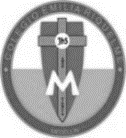 Asignatura: Edu. ReligiosaGrado:   4°Docente: Estefanía LondoñoDocente: Estefanía LondoñoLunes, 06 de julio del 2020 Agenda virtual: Vocación de Juan el Bautista                            Actividad en casa.Lo siguiente se escribe en el cuaderno. La vocación de Juan el BautistaJuan vivía en el desierto y predicaba la caridad, la humildad, y la honestidad, y las personas de los alrededores venían a él, se arrepentían de sus pecados y él las bautizaba en el rio Jordán. Años mas tarde, Jesús buscó a Juan y le pidió que lo bautizara. El no quería, porque no se sentía digno de hacerlo; sin embargo, finalmente acepto. Cuando Jesús salió del agua, Juan el Bautista vio cómo el Espíritu Santo bajaba sobre su cabeza en forma de paloma.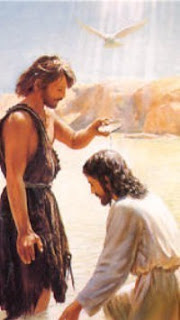 ACTIVIDADEscribe cual fue la vocación de Juan Bautista y dibuja el momento en el cual Jesús fue bautizado. Miércoles, 08 de julio del 2020 Agenda virtual: Diversas religiones en el mundo (Clase virtual: 08:00am por ZOOM)Lo siguiente se escribe en el cuaderno.En el mundo existen diversas religiones que tiene como objetivo el bienestar de las personas, dando amor a todos y sin esperar nada a cambio de los demás. Nosotros como católicos debemos siempre respetar las demás religiones y llevar un mensaje de paz ya que somo el Reino de Dios, lleno de vocaciones tanto como Sacerdocio ministerial, la vida religiosa como las hermanas y la vida laical, como nosotros construyendo una linda familia. 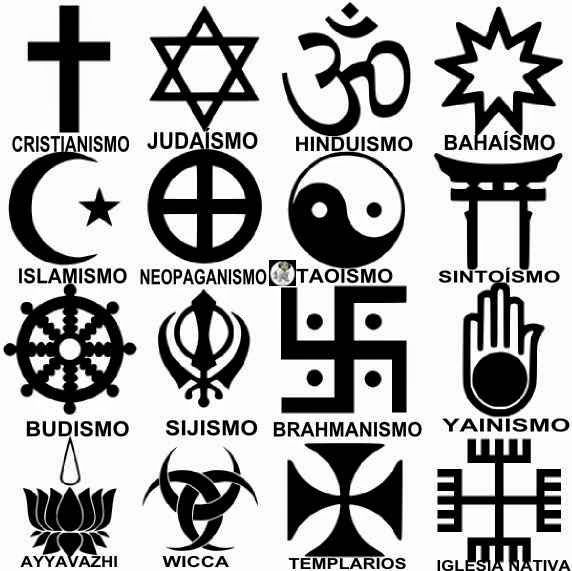 . ACTIVIDAD: Observa los símbolos de las religiones y elige 4 para dibujar en tu cuaderno acompañados de su nombre. OJO no es imprimir.  Lunes, 06 de julio del 2020 Agenda virtual: Vocación de Juan el Bautista                            Actividad en casa.Lo siguiente se escribe en el cuaderno. La vocación de Juan el BautistaJuan vivía en el desierto y predicaba la caridad, la humildad, y la honestidad, y las personas de los alrededores venían a él, se arrepentían de sus pecados y él las bautizaba en el rio Jordán. Años mas tarde, Jesús buscó a Juan y le pidió que lo bautizara. El no quería, porque no se sentía digno de hacerlo; sin embargo, finalmente acepto. Cuando Jesús salió del agua, Juan el Bautista vio cómo el Espíritu Santo bajaba sobre su cabeza en forma de paloma.ACTIVIDADEscribe cual fue la vocación de Juan Bautista y dibuja el momento en el cual Jesús fue bautizado. Miércoles, 08 de julio del 2020 Agenda virtual: Diversas religiones en el mundo (Clase virtual: 08:00am por ZOOM)Lo siguiente se escribe en el cuaderno.En el mundo existen diversas religiones que tiene como objetivo el bienestar de las personas, dando amor a todos y sin esperar nada a cambio de los demás. Nosotros como católicos debemos siempre respetar las demás religiones y llevar un mensaje de paz ya que somo el Reino de Dios, lleno de vocaciones tanto como Sacerdocio ministerial, la vida religiosa como las hermanas y la vida laical, como nosotros construyendo una linda familia. . ACTIVIDAD: Observa los símbolos de las religiones y elige 4 para dibujar en tu cuaderno acompañados de su nombre. OJO no es imprimir.  Lunes, 06 de julio del 2020 Agenda virtual: Vocación de Juan el Bautista                            Actividad en casa.Lo siguiente se escribe en el cuaderno. La vocación de Juan el BautistaJuan vivía en el desierto y predicaba la caridad, la humildad, y la honestidad, y las personas de los alrededores venían a él, se arrepentían de sus pecados y él las bautizaba en el rio Jordán. Años mas tarde, Jesús buscó a Juan y le pidió que lo bautizara. El no quería, porque no se sentía digno de hacerlo; sin embargo, finalmente acepto. Cuando Jesús salió del agua, Juan el Bautista vio cómo el Espíritu Santo bajaba sobre su cabeza en forma de paloma.ACTIVIDADEscribe cual fue la vocación de Juan Bautista y dibuja el momento en el cual Jesús fue bautizado. Miércoles, 08 de julio del 2020 Agenda virtual: Diversas religiones en el mundo (Clase virtual: 08:00am por ZOOM)Lo siguiente se escribe en el cuaderno.En el mundo existen diversas religiones que tiene como objetivo el bienestar de las personas, dando amor a todos y sin esperar nada a cambio de los demás. Nosotros como católicos debemos siempre respetar las demás religiones y llevar un mensaje de paz ya que somo el Reino de Dios, lleno de vocaciones tanto como Sacerdocio ministerial, la vida religiosa como las hermanas y la vida laical, como nosotros construyendo una linda familia. . ACTIVIDAD: Observa los símbolos de las religiones y elige 4 para dibujar en tu cuaderno acompañados de su nombre. OJO no es imprimir.  Lunes, 06 de julio del 2020 Agenda virtual: Vocación de Juan el Bautista                            Actividad en casa.Lo siguiente se escribe en el cuaderno. La vocación de Juan el BautistaJuan vivía en el desierto y predicaba la caridad, la humildad, y la honestidad, y las personas de los alrededores venían a él, se arrepentían de sus pecados y él las bautizaba en el rio Jordán. Años mas tarde, Jesús buscó a Juan y le pidió que lo bautizara. El no quería, porque no se sentía digno de hacerlo; sin embargo, finalmente acepto. Cuando Jesús salió del agua, Juan el Bautista vio cómo el Espíritu Santo bajaba sobre su cabeza en forma de paloma.ACTIVIDADEscribe cual fue la vocación de Juan Bautista y dibuja el momento en el cual Jesús fue bautizado. Miércoles, 08 de julio del 2020 Agenda virtual: Diversas religiones en el mundo (Clase virtual: 08:00am por ZOOM)Lo siguiente se escribe en el cuaderno.En el mundo existen diversas religiones que tiene como objetivo el bienestar de las personas, dando amor a todos y sin esperar nada a cambio de los demás. Nosotros como católicos debemos siempre respetar las demás religiones y llevar un mensaje de paz ya que somo el Reino de Dios, lleno de vocaciones tanto como Sacerdocio ministerial, la vida religiosa como las hermanas y la vida laical, como nosotros construyendo una linda familia. . ACTIVIDAD: Observa los símbolos de las religiones y elige 4 para dibujar en tu cuaderno acompañados de su nombre. OJO no es imprimir.  